    G.K. Learning Center             We Teach  How to             sing bollywood songs, Bhajans             Voice control and also                 how to play…Harmonioum 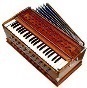 Dholaki 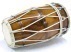 We also Teach Language/History…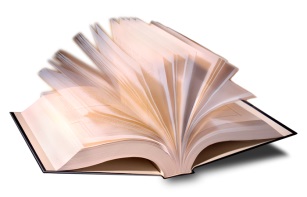 Learn to Speak, Write and Read Hindi & Punjabi Learn about our amazing Hindu & Sikh ReligionFor more information or to register please call209-679-9219 E mail: gkc6179@gmail.com